Dudko Viktor PavlovichExperience:Position applied for: BoatswainDate of birth: 21.12.1960 (age: 56)Citizenship: UkraineResidence permit in Ukraine: YesCountry of residence: UkraineCity of residence: SimferopolContact Tel. No: +38 (065) 261-50-06 / +38 (095) 114-46-46E-Mail: bousn-2010@mail.ruSkype: bousn-2010U.S. visa: NoE.U. visa: NoUkrainian biometric international passport: Not specifiedDate available from: 01.05.2017English knowledge: ModerateMinimum salary: 1500 $ per month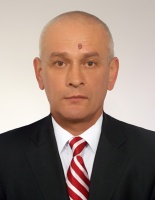 PositionFrom / ToVessel nameVessel typeDWTMEBHPFlagShipownerCrewingAble Seaman01.06.2011-20.08.2011KING BASS38163614kwt5200BELIZESEA REBY LIMITED&mdash;Boatswain04.03.2010-20.08.2010LIVADIARefrigerator6127BW8L45GFCA7890 7180kwt-BRATISLAVARED RUBY TREDING LIMITEDNORTOLA DRIGHT V&mdash;Boatswain24.07.2008-01.03.2009RIALTOContainer Ship881912PC3V  8500kwt  470RPM11400PANAMACAMILLO INWESTMENT INC MONROVIA&mdash;Boatswain08.10.2007-10.04.2008LADO58684500 BHP  3310kwt-MALTAGGM POWER MARITIME COMPANY LTD&mdash;Boatswain30.08.2006-25.05.2007BRAIGHT STAR-1General Cargo3530MAK8M453AK  3221 OBHP-PANAMALONIAN BRAIGHT STAR SHIPPING CORPORATION&mdash;Boatswain11.05.2005-14.02.2006ERIDANGeneral Cargo6270CZ 5000-UKRAINJOINT STOK PERSEY&mdash;Able Seaman19.07.2004-21.02.2005KupiskisGeneral Cargo3585B&W 3500-ISRAELARGO CORAL MARITIME&mdash;